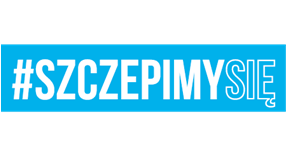 Giżycko,  06 lipca 2021r.DO WSZYSTKICH WYKONAWCÓWPOST. NR 17/ZO/2021Dotyczy: postępowania o udzielenie zamówienia publicznego o wartości poniżej 130 000, 00 zł netto 
na remont strzelnicy garnizonowej na trenie Jednostki Wojskowej w Węgorzewie, 
(post. 17/ZO/2021).INFORMACJA O ZAMNKNIĘCIU POSTĘPOWANIAZamawiający – 24 Wojskowy Oddział Gospodarczy w Giżycku, zgodnie  
z art. 703 § 2  Kodeksu Cywilnego (tj. Dz. U. z 2019 r. poz. 1145 z późn.zm), 
informuje o zamknięciu postępowania o udzielenie zamówienia publicznego poniżej 130 000, 00 zł netto na remont strzelnicy garnizonowej na trenie Jednostki Wojskowej w Węgorzewie, (post. 17/ZO/2021).UZASADNIENIE:W świetle art. 701 § 3 Kodeksu Cywilnego ogłoszenie, a także warunki aukcji albo przetargu mogą być zmienione lub odwołane tylko wtedy, gdy zastrzeżono 
to w ich treści. Zgodnie z zapisami Rozdziału VIII ust. 5 pkt 5.13 Zaproszenia do złożenia oferty cenowej Zamawiający zastrzegł sobie prawo do zamknięcia postępowania 
na każdym jego etapie bez podania przyczyny, a także do pozostawienia postępowania bez wyboru oferty. KOMENDANT(-) płk Wojciech GRZYBOWSKIWyk. 1 egz – zwrot do wykonawcy Urszula KUCHARSKA (261 335 123)Dnia 06.07.2021r.T- 2712 B5